RED ALERT! MASSIVE DECEPTION IS ON THE HORIZON AND MOVING QUICKLY TOWARDS USBRACE YOURSELF! BRACE YOURSELF! “HAVING DONE ALL TO STAND, STAND THEREFORE…IN THE POWER OF HIS MIGHT”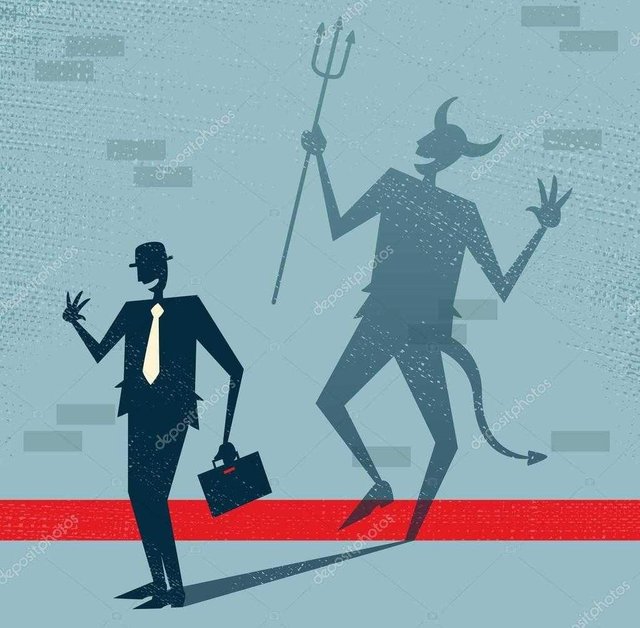        I wrote an article, posted September 11, 2020, Mikvah of Set-Apartness,  entitled “What About A Great Revival in the Last Days – Is It Scriptural? In it I may have opened a preverbal “can of worms,” but responses to it have been incased in “thank you.” This is a sequel, Part II, to that one.      I dedicated my life nearly 70 years ago to tearing down deceptions and lies, and present the Truth. It all began when a friend told me there was no Santa Claus, it was our parents that put out the milk and cookies and brought us presents. That truth stung for a second, then the thought came to me that I knew something most of my other friends did not know. I had to tell them. I cannot sit by and allow others to go on believing lies, when the Truth is now open in open light.       From 1951, after my true new birth, speaking the Truth about the One who said “I am the Way, the Truth, and the Life,’ became my passion. It is stronger today than ever before. This passion has taken me into 36 countries to speak for Yahuwah and Yahushua and expose Truth.       In 2001, I began writing articles and sending to my address book of 15. I had to expose the Truth as Abba taught it to me in my apartment in Jordan. He began tearing down falsehoods of religious programming one by one, toppling them, and replacing them with Truth. Before I packed up to leave Jordan to move over to an apartment in Israel, He asked me to list the errors I found just in Evangelical and Charismatic Christianity alone that were not Scriptural throughout, but manipulations of a verse here and there, or a totally unscriptural theology. I quickly wrote down 66 things.        I have been exposing deceptions for a long time. They are not based on my opinion but on the whole of the Word and the input of the Spirit of Yahuwah who gives “discernment of spirits” to those not under the power and authority of man’s religious opinions. Few are Spirit-taught, but if one is not taught by the Spirit, there is a 100% chance that that at some point, they will fall into deception – small or great. Now the “great ones” are being unfolded.      Matthew 24:3: “And, as He sat on the Mount of Olives, the taught ones came to Him separately, saying, `Say to us, when shall this be, and what is the sign of Your coming, and of the end of the age?’ 4And יהושע answering, said to them, `Take heed that no one leads you astray. 5For many shall come in My Name, saying, ‘I am the Messiah,’ and they shall lead many astray.’      Before I share the “Red Alert,” make sure you’ve read the article highlighted above from September 11th, “What About A Great a Great Revival…” Mikvah of Set-Apartness or “Recent Articles.” This article builds on that information, otherwise this might be confusing in many ways. Here is the link to Steven ben Nun’s 6-minute video update on the subject: https://youtu.be/hhmAddORL0Q      Folks, we cannot idolize man, for great deception is coming out from what we have called “trusted” ministers. Christians and Messianics have come to adore certain people who are forming a bridge between traditional Evangelical/Charismatic Christianity and the Messianic Movement, of Jews and Ephraimites. All manipulators that wow the mind with knowledge, and the emotions with another “wow,” come to us as adorable – smiles and sweetness. They initially say all the right things, and people’s hearts are won by their auras of goodness, saintly appearance, sincere expressions as they look right at you in the camera, or from the pulpit, and use words that go straight into the mind to stir the emotions, but do not go into the re-born spirit – i.e. there is no anointing from Yahuwah, only an anointing of human soul-manipulation Few distinguish the difference.       The enemy has no right to a truly born-again spirit, but he sure comes with deceit to invade and latch onto our mind through his human lackeys he has deceived. Deceit is like a disease that passes from one infected person to another. The only way to maintain health of mind, emotions, and will, is to submit the carnal soul-realm100% in submission to the Spirit of Yahuwah. Otherwise, “herd mentality” comes into play and the enemy’s “chosen ones” use their magnificent rhetoric to gather the souls of men for the evil ones.      In the video on IsraeliNewsLivecom, link above, Steven adds to what I wrote in the article “What About a Great Revival…”, which contains two articles that are right-on. In that article, Tricia, actually says what Ben Nun says, confirming truth. The topic is basically about what is planned for September 26th in the Washington D.C. Mall and around the nation, and around the world. The organizer is messianic rabbi Jonathan Cahn. However, Dominion Theology gurus are jumping in on it to promote prayer to make America Great Again and get Donald Trump re-elected.       Of course, Dominion Theology is proclaimed by some of the biggest names in Christianity.      Michael Howard, in his book The Perverted Gospel, pages 73-74 writes this: “What is so very dangerous are those who use the Truth of Scripture combined with fundamental errors of interpretation to prove their own viewpoint and not what God is actually saying. The desire for power and control of society by Christians is leading some to accept Word of Faith and Manifested Sons teaching. These cult groups are concerned with having “dominion” during this age.’ They teach the overcoming power of the church which will prepare the world for Christ’s return and present it to Him, so to speak, on a silver platter. Basically, they believe and teach that Jesus will be invited back to reign. One teacher boldly emphasized, `Cast aside tradition and hear what the Spirit of God is trying to say to the church. Don’t expect the Rapture to rescue you! If you want to bring Christ back to earth, you can do it, and we can do it.”      The arrogance of this nationwide gathering at the Washington Mall and across America on September 26th, within the ten days of awe, supposedly as a forerunner of Yom Kippur for repentance, in its fine details smack of Replacement Theology as well as Dominion Theology with its goal of “make America great again,” “kick out all non-Christians” from America, and re-elect Donald Trump. And America did NOT replace Israel! Those things have nothing to do with personal repentance or praying for lost souls to be saved. And, truthfully, we can’t pray for the lost to be saved unless we are willing to go to the lost with the good news of Yahushua/Jesus!        Because of my personal knowledge of some of the top leaders in this movement, I can speak without emotion, without tearing anybody down, just reporting the truth. I wrote an article in 2017 entitled “When the Voices of False Prophets Become the Standard of Truth”, in which I included quotes from Mark Taylor’s book The Trump Prophecies. I later saw Mark Taylor in an interview with Rick Joyner, disclosing what was hidden, Taylor is a believer in Dominion Theology. This “theology” is totally 100% unscriptural but also very dangerous as it by-passes totally the nature, ways, and thinking of Yahuwah and of Yahushua, as you can read in the description of it in the previous paragraph. It is well touted with gold stars on all chests, that over a million Evangelical/Charismatic Christians prayed for Donald Trump to be elected. Well, he has been a wedge to hold back the tidal wave that we’re seeing rise again towards the Beast Kingdom. But, will he still be standing this November? I pray for his safety, but as in one of Byron Searles recent prophecies, Messiah, who calls him “our king,” said that He allowed his election.       Sometimes Yahuwah gives us what we pray forearnestly with self-centered passion, but our selfish desires might not be His perfect will. Right now, HOLDING BACK MESSIAH FROM COMING by “Dominion Theology,” or just plain carnal will of the Laodicean Christians, is a “moral sin.” The Bride calls with the Spirit: “Come Yahushua Come.” Who is He going to listen to!!!!!      The deceptions have gone beyond “name it and claim it,” to extremely eternally dangerous deceptions that are, if possible, designed to deceive even the chosen ones, the elect, the ones whose names are in the Book of Life, and take their eternal life from them – even leading them to embrace the anti-messiah and be wowed by the miracles of the false prophet.      Yes, II Thessalonians 2:7-12 is talking about real believers as well as the unsaved. “For the secret of lawlessness is already at work – only until he who now restrains comes out of the midst. 8And then the lawless one shall be revealed, whom the Master shall consume with the Spirit of His mouth and bring to naught with the manifestation of His coming. 9The coming of the lawless one is according to the working of Satan, with all power and signs and wonders of falsehood, 10and with all deceit of unrighteousness in those perishing, because they did not receive the love of the truth, in order for them to be saved. 11And for this reason Elohim sends them a working of delusion, for them to believe the falsehood, 12in order that all should be judged who did not believe the truth, but have delighted in the unrighteousness.”      Refer to: “Lawless!...”/Mikvah of Present Reality, September 12, 2020.       Unless a person keeps up with the progression of knowledge of Truth that is unfolding today, not skimming of articles without looking up Scripture, or doing one’s own research then coming into the midst of a new article and trying to make sense of it. What I report is up-to-date specifics that build on things I’ve been reporting for years. I give past articles for you to refer to – so that you have foundation to build on. Keep up with the Word, in prayer, and in hearing from the Spirit for yourself. Then I will confirm to you, what He has already told you!!!        I emphasize: DO NOT LISTEN TO Ben Nun’s 6-minute presentation unless you’ve read that article “What About a Great Revival…”       If you have not read the main articles of the 22 about the Noahide Talmudic Laws that are now international laws, you won’t understand much either of what I say, or he says. It might sound heretical to you if you do not learn from the Word and the Spirit’s teaching of it.       Here’s a list of some of the articles you must read in order to understand a complete picture. Please note: I am NOT anti-Semitic! Steven Ben Nun and his wife, Jana, are not anti-Semitic. We love the Jewish people. We also love Truth!        1) “Beware of the Noahide Laws”/Mikvah of Present RealityThe Following Are Under the Mikvah of Israel, Our Eternal Inheritance3) “The Frightening Reality of the Noahide Laws and a Third Temple Not Authorized by Yahuwah”/February 11, 2019 4) “Trump and 50 Governors Affirm Noahide Laws and the Celebration of Rebbe Schneerson’s Birthday”/April 18, 20195) “Rabbinic Judaism, Kabbalah, the Holy Serpent Messiah, and the Synagogue of Satan”/April 21, 20196) “Shocking Revelation! DNA Reality! `Harmless Noahide Laws,’ the Great Deception, Trump, Kushner, and the Mark of the Beast”/May 3, 2019 7) “The Hidden Underground Synagogue of the Sanhedrin”/May 7, 20198) “One World Religion! The Mystery Babylon We Never Imagined! The Vatican Bows!”/May 29, 20199) “The Great Deception Is Sweeping the Earth - Drawing Billions Towards Eternal Damnation”/June 3, 201910) “The Pike-Mazzini Plan of 1871: The Plan For Global Government – The Perfect Execution of Parts I, II, and Now Part III”/June 5, 2019 (59.0)11) “1947-1948: The Fig Tree Prophecy or Zionist Manipulation?”/June 12, 201913) “Quotes That Forever Destroy Damming Illusions”/July 1 201918) Ezra 8 and 9: Going to the Root of the Pollution of the Gene Pool of Priests and Levites by the Seed of the Vipers/August 6, 201919) *1666: Shabtai Tzvi and Redemption Through Sinning/August 21       I am just reporting on what is across board truth by the admission of elitists rabbis in Israel who are tied to the highest realm of the Illuminati – the Shabbati Tzvi-Jacob Frank deception that has now taken over all nations of the world.        If you are a real student of Truth, I recommend David Icke’s book The Trigger. In the last few hundred pages (smile), Icke tells all about this in detail. I studied on these things at Yahuwah’s leading for many years, so everything that Icke wrote and Barry Chamish and his friend Rabbi Antlemann wrote, and I have written, is backed by 100% truth. It’s just reality that has been hidden under lies aand deception. I love the people of Israel! I have dear Jewish friends there. I do not criticize the Jewish people. I expose what is pure evil that is aimed at their harm!       I am a lover of Truth. I search out Truth. My Savior is the embodiment of Truth – Truth personified. Yahushua, whose name means “Yahuwah is salvation,” is “the Lion of the Tribe of Judah.” I guard Shabbat and the Festivals of Leviticus 23.      So, I give you NO OPINIONS. I give you only what Yahuwah allows me to share. He is perfectly free to tell me “don’t write that; don’t say that; don’t buy that; don’t believe that…” at any time and I let Him correct me.        Deception does not come as a man with horns, a pitchfork in his hand, wearing a red suit. It comes in the garments of pleasantness, what sounds good --human reasoning, human religious niceness…. It comes hiding under a mask.      II Corinthians 11:13-15: “For such are false apostles, deceptive workers, masquerading as apostles of Messiah. 14And no wonder! For Satan himself masquerades as a messenger of light! 15 It is not surprising, then, if his servants also masquerade as servants of righteousness, whose end shall be according to their works!”      Here’s a summary of what ben Nun said today that confirms what I know and what I wrote. Others very discerning believers are writing me and thanking me for exposing what they know to also be deception. This might shock some of you, but here goes. Take all to Abba and ask Him. He speaks to the spirit of those wait to hear Him in their spirit. He only speaks to the re-born spirit, not the reasoning mind. He says to “cast down our human reasoning and every high thing that exalts itself” against Messiah and the Word of Yahuwah. (II Corinthians 10:3-6)     Steven ben Nun “Israel goes on lockdown Rabbis claim meeting with Messiah” - September 13, 2020 IsraeliNewsLive YouTube      “Great deception” has begun! To find out about it and what is going to happen be sure to read the post for September 11, 2020 “What About A Great Revival in the Last Days? Is It Scriptural?”       I find it very curious that I wrote it on the day of the great false flag event of 9/11/2001, because the greatest false flag event planned for naïve and gullible Christians is about to take place, and I have been warning you for years!      Why is Israel going on lockdown? How is it connected to the Rabbis claiming to meet with their messiah? As Ben Nun knows from his inside intelligence sources in Israel and the Pentagon, Israel is going on lockdown over the Festivals BECAUSE rabbis’ claim they are meeting with Messiah.       ***Today Ben Nun’s video is: “Israel Preparing for War or Messiah”https://youtu.be/4IcUM_xln-s         This is all about YOU and your life! The messiah of Orthodox Judaism is the Nachash – a hybrid. They call him “the Holy Serpent,” “Leviathan,” “Metatron” (a Kabbalistic name). He is the redeemed Nachash of Genesis 3. Where did they come up with that insanity? Gamatria – Kabbalah!       Gamatria is the Hebrew-letter-numbering system now being taught to Christians. The number value for “Nachash” is the same as the number value of “messiah.” Therefore, 1+1=5. Their messiah will a redeemed serpent that tempted Adam and Eve and plunged the world into sin. Their messiah, they believe, will be a blood-thirsty man who will take over the world and give it on a silver platter to the elite rulers of the Jews – only Jews who are proven to be Jews by their MOTHER’S lineage. All others must bow to the Talmudic Noahide Laws and deny any other messiah (i.e. Yahushua/Yeshua/Jesus) or be beheaded. It’s all in their Babylonian Talmud. They long ago laid aside the Word of Yahuwah, beginning when Yahushua was on the earth, and adopted the gods of Kabbalah, and the Oral Law of the now-written Babylonian Talmud. Wow! And Christians and Messianics are google-eyed and adoring this Beast already. He will be the Biblical antichrist!!!!!       Steven calls this a brewing “huge deception.” Yes, it is huge. It will lead to the beheading of millions of believers, as the Talmud says for those that break the Noahide Laws. Caiaphas sent Messiah to His death by one of the now-known-as Noahide Laws. Read the article under the Mikvah of Present Reality – “Beware of the Noahide Laws” for quick understanding, and how America and the world has adopted these laws, from the U.N. to the Hague International Court.        Steven said: “What is so distressing is that Christians are going to believe it” – he said that after I wrote what I wrote above. What he said was instant confirmation!      Now it gets down to the nitty gritty. Hold on tight! Pitiful man-following Christians with this Dominion Theology, and a “prayer rally” on September 26th, at the Washington D.C. Mall, and with Jonathan Cahn connecting it to the Festivals, is playing into the rabbis’ wicked plots perfectly. I don’t say it is intentional by Cahn, it is just that he’s falling into the “plan.”       Christians have become so enamored with “Jewish” things, so glossy-eyed over rabbis and their apparent righteousness, that the truth is being hated. Yes, Christians are viciously defying and even hating those telling the truth about this elite bunch of rabbis that are not even of the tribe of Judah. To connect the day of national salvation of ancient Israel using II Chronicles 7:14 with Yom Kippur and with prayer for the healing of America and Donald Trump’s re-election, is pure wicked manipulation of the Word of Yahuwah. He’s not in it!      Are Christians being drawn to accept the ancient sacrificial system, a third temple, and reject Messiah’s ending it by His own death for the world’s salvation? This is quite significant. This is a maneuver that is so subtle that Christians and Messianic believers have no idea what they’re being introduced into!       Referring to Christians embracing the will of the rabbis to do with most everything, including the Noahide laws, Steven said you might say “No way.” However, he then said that there will be miraculous signs and wonders (II Thessalonians 2:8-12 and Revelation 13:10-18).      The false prophet and the antichrist will rule, from not just Jerusalem, but East Jerusalem, with the Temple Mount as headquarters. The rabbis have also invited the United Nations to move to Jerusalem. With the known take out of New York City, the United Nations will be all too happy to relocate. (Revelation 18)      Could the “false prophet” be a rabbinic Jew? Very likely! PLEASE, PLEASE, MAKE SURE YOU HAVE READ: EXPOSING RABBINIC JUDAISM AND ITS LINK TO ROME/Mikvah of Present Reality.      You must know the background of the rabbinic system to see this in the right light. You must know about 133CE when Pharisee rabbi Akiva founded Rabbinic Judaism and made a fool out of Yahuwah – saying the word of the rabbis would be greater than that of Yahuwah. This is how the Talmud has replaced the Tenach - the Torah, Prophets, and Writings of the Tenach.       Fundamentalist pastors and internet personalities have totally fallen into this trap. Paul Begley for example has made close personal friends of key rabbis that believe all Christians must renounce the Deity of Jesus/Yahushua or be beheaded. He and so many others are leading the Evangelical-Charismatic Christian world into belief in pre-tribulation rapture that will get all Christians off the planet before anything “bad” happens. So, they tout, we have to support Israel, the building of a third temple, and anything else they do.       Pastor Begley said, and I heard him twice, “the third temple is the temple of the Lord” Is this a statement of ignorance? No matter! He is deceiving others. To say a third temple is the temple of Yahuwah - the Biblical God - is to even go against Orthodox Jewish Talmudic-Kabbalist polytheism that denies the Bible and says that a god named Ein Sof created Yahweh/“ha shem,” and exalts him as the chief god and his consort Shikinah, a sexy goddess of Kabbalah.        To reinstitute the blood sacrifices is the height of blasphemy against Yahuwah and His Son, Yahushua. Psalm 2 comes into play here – “Kiss the Son lest you perish in the way.”       Do Christians believe that the Jews are looking for the same Messiah as they are – the “messiah ben David?” Many do. Yet Judaism rejects Yahushua as the “messiah ben Joseph,” the suffering servant of Isaiah 53. In Judaism, Isaiah 53 is called “the forbidden chapter.” Are Christians this naïve and gullible? YES!       Steven said that his wife, Jana (Yana), believes that the Jews will call their messiah something to do with “yeshua,” to show that he is a savior. “Yeshua” is from “yesha,” a word for “salvation.” Jana just might be right.       Tragically, a lot of this will fascinate and captivate Messianics, as well as Christians. “Yeshua” is used as a name by Christians and Messianics for our Savior, but that is not His Name – it is a description of what Yahushua is – salvation. He Name is Yahushua, meaning: “Yahuwah is salvation.”  In the 1st century it was forbidden to use the name Yah or Yahuwah as it is today in Judaism, so they substitute “ha shem,” Hebrew for “the name,” or “Adonai,” which is for “Lord.” However, if you look in the Strong’s Concordance for “Lord” nearly 7,000 times it is “Baal.” They went to using the Phoenician “Adonai” from the Phoenician for “lord,” however “Adon” was the name of a Phoenician god, and the Greeks picked it up as the handsome god Adonis.         Steven sees the promotion of a “Jewish Jesus/Yeshua” that will encourage Christians to come under the rabbis. He is right. Right now, I say, no way would the Orthodox promote “Jesus” or “Yeshua.” However, they will promote their messiah as a savior, a redeemer, the “suffering servant,” and the “Davidic messiah,” all in the same person? Yes, that is what’ve heard – that they are combining the two messiahs, which would appeal to Christians? The whole thing is to draw out the Christians and put them under the worship of rabbis who are into the “depths of Satan.” I say that as fact, not accusation.      Is Jonathan Cahn a “carrot”, or a “Pied Piper?” Be careful who you idolize. For a long time, I’ve known in my spirit that there was something wrong, and so have many others. Cahn is a master of rhetoric. He can hold the audience in any emotion he chooses. He leaves the audience enraptured with his excellence presentations, and some of them are excellent for sure. However, his underlying associates, his promotions by big people, are questionable. For example, how does he get the right to use the Washington DC Mall for a day? He is leading Christians to pray between the Washington Monument, the phallic symbol of Osiris, and the dome of the Capital Building, the pregnant belly of Isis – a very, very prominent theme of those working to restore Nimrod, Osiris, Horus, Apollo-Apollyon of Revelation 9:11.       I do not judge Paul Begley! I do not judge Jonathan Cahn! Only Abba knows their heart. I just point out: Do not lean on man for absolute Truth. The Spirit is our only valid Teacher of Truth, and He teaches from a re-born spirit.        The rabbinic messiah will promote the Noahide Laws for all “non-Jews.” Many Christians will deny the real Messiah in favor of the fake messiah, and submit to the Noahide Laws. This is the final conclusion of Evangelical Christians who idolize  Jewish rabbis, Israel as a “holy” nation, and saintly Donald Trump.        This could be “THE” great deception that would allure, if possible, even the elect! I believe it is!      “The miracles performed by the false messiah – the people will believe it,” Steven said. Read Revelation 13:10-18. The false prophet does miracles that wow everyone on earth, except the “few.” Could Christians and Messianics fall for it – YES! Yes! Yes!      Yes, miracles will accompany this false messiah to “prove” he is savior – no matter what they call him. They would not use Yahushua or Yahshua. “Yah” means “I AM.” They won’t say that. Please know, if the Yah is not in His Name, the “messiah” is not messiah Yahushua, Son of Yahuwah! He said: “I come in My Father’s Name.” Yes! Yahushua declared His Deity many times, to the Pharisees, and to His disciples. The Pharisees knew what He was saying, and they tried to kill Him many times because of it.        Stephen said he believes this is why Jonathan Cahn is doing what he’s doing in September -- to draw Christians into Judaism using the festival dates (correct as they might be), to align Christians with rabbis.       What do I think of that statement by Stephen? I step back and look at all I know from my years in Israel and Jordan and research led by the Spirit, and I say, “it is extremely possible.” Yet, I do no draw a bottom line conclusion at this point. There is a satanic hook in the jaws of Christians and Messiancs with very fascinating bait that is drawing them to Rabbinic Judaism!!!       I cannot say “this is that,” but I see the threads of connection very strongly. I see the deceit in this whole weekend of praying for the nation and Trump and Israel under the guise of repentance. I wish I didn’t see it, but I do.       The bottom line is found in that article posted 9/11/2020: “What About A Great End-Time Revival? Is It Scriptural?” A person can only repent for themselves. It is an individual gift from Yahuwah. “Come out from among them…” “touch not the unclean thing and I will receive you.” (II Corinthians 6:18-7:1)      So much deception is going on under the cover of what is so close to the truth! This is how “the elect” can be deceived.       Matthew 24:21-25: “For then there shall be great distress, such as has not been since the beginning of the world until this time, no, nor ever shall be. 22And if those days were not shortened, no flesh would be saved, but for the sake of the chosen ones those days shall be shortened. 23If anyone then says to you, ‘Look, here is the Messiah!’ or ‘There!’ do not believe. 24For false messiahs and false prophets shall arise, and they shall show great signs and wonders, so as to lead astray, if possible, even the chosen ones. 25See, I have forewarned you.”Humbly watch and pray!!!      We must not judge before the time Truth is exposed -- Romans 2:1-6. Just be sensitive to the Spirit and watch. Don’t slot anyone. We do not know what is in other people’s hearts, but we can weigh actions. Only Yahuwah knows the whole truth about each person on earth!!! Be sensitive when the Spirit says “that is not from Me.”       Is it possible that Christians could be so easily deceived into standing with the Sanhedrin, and other key rabbis, as the rabbis bring forth their messiah and their third temple, and Christians go along with whatever they say and do? Oh yes!!! The spirit of deception is powerful and already has a strong hook in the jaws of a majority of Evangelical and Charismatic Christians. Christians have poured over a billion dollars into the third temple project, way more than needed.       Pray, Pray, Pray! Pray for influential Christian leaders like Paul Begley and his wife, Heidi. Paul is deeply involved as friends with key rabbi elite in Israel. Heidi has been teaching the Hebrew alphabet. The alphabet is fine except for one thing – she is teaching the number system of Gamatria. Christians are being led to the slaughter. I say these things out of love for my brothers and sisters in Messiah, not condemning, just caring!        Like all Christians and Messianics, and knowing-deceivers in general, one verse is taken out of context to prove a whole doctrine, or reason for belief or action. In this case it is II Chronicles 7:14: “For if my people, who are called by my name, will humble themselves and pray and seek my face and turn from their wicked ways, then I will hear from heaven, and I will forgive their sin and will heal their land.”      From “What About A Great Revival….” Tricia said, “Healing a LAND, a NATION, and even less the WORLD, is not what the true gospel is about.” [Yedidah: Messiah said to Pilate: “My Kingdom is not of this world - else My disciples would fight.”]  “There are no supporting Scriptures in the New Testament that implies that if Christians humble themselves and repent that God will give them a nation governed by biblical laws and leaders and that we will have a society that behaves itself, morally. In fact, in the New Testament, in the early church, we see the exact opposite.”  Jewish Feast Days      The revival event, “Return 2020,” is planned around Jewish dates of the Feast of Trumpets and Atonement. That takes it into a realm beyond Christian repentance and salvation, because those Jewish feasts were originally designed to purify and atone for the sins of the NATION of Israel - not just individuals. The more the church prayed, humbled itself, and spread the gospel, the more Rome persecuted Christians. And yet, we never hear of them claiming 2 Chronicles 7:14 as God’s way He would turn things around if they would only humble themselves and seek His face more. The New Testament, even Jesus Himself, says that we will be persecuted for godly living (John 15:20, Matthew 10:22, 2 Timothy 3:12-13). Blackmailing God?       [Yedidah: I have heard a very famous and pompous preacher say boldly “If `Paul’ and the other apostles would have had the faith we do now, they would not have suffered persecution like they did. How pompous and arrogant, prideful, and wicked! But, that’s the “word of faith” deception that says we can name and claim ourselves out of all troubles and become rich and successful]        Tricia wrote: “A massive revival endeavor on this scale is really is a kind of blackmail of God, that if we spend a lot of time and money repenting and wanting our country to be better (Make America Great Again) then according to an Old Testament prophecy about Israel, God has to stop sin and lawlessness and heal the entire country. On the other hand, God has already told us what will happen shortly before his return – apostasy, delusion, lawlessness and sin.”      People, martyrdom is soon upon us – the breaking fully of the 5th seal of Revelation 6:9-11, 7:9-17, 14:13-14. The whole thing behind these Christian deceptions is out of sync with the nature, ways, and thinking of Yahuwah – it is western man’s religious uniting to get God to do what man says. It is Kabbalah. It is satanic. Their messiah will be their “holy serpent” Nachash all right, but not a redeemed one. Satan cannot repent, nor any of the fallen angels of their offspring.      The goal of the whole transhuman movement is to merge men with machine, change man’s DNA, and take away his eternal spirit, so that he cannot have eternal life! This is what is behind it all – keeping mankind from eternal life!!! What has not worked with enticing Christians and Messianic believers to do what Nimrod did and become a gibbor, a mighty man, a Nephilim, will lead the enticers to cause a frontal confrontation—i.e. play the Noahide Laws card. And Christians are Messianic believers are being drawn into that right now.       I know. I lived with Messianic people in Jordan who had the mind-set that they would convert to Judaism, deny Messiah, and become citizens of Israel. They justified it by saying “Yeshua knows our heart; we not denying Him - it’s just to become Israeli citizens.” Yet, Yahushua said: “If any one denies Me before men, I will deny him before My Father who is in heaven.” Oh, the insanity of the mind!     Hear from Yahuwah’s Spirit! Don’t refuse His entrance or drive Him away! There is no forgiveness for rejecting His Spirit (Matthew 12).  Written with His love, compassion, understanding, and peace, Yedidah – September 14, 2020